Publicado en Madrid  el 28/04/2016 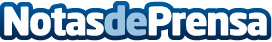 Deliveroo y Mobeo firman acuerdo: los Bicipicnics darán de qué hablar esta primavera-verano 2016Bicis y comida ¿qué más se puede pedir en una primavera? En eso han pensado Mobeo y Deliveroo.  El cliente decidirá si desea recibir la comida junto a las bicis o si prefiere que un rider de Deliveroo a una hora y sitio acordado llegue con ella al punto de encuentro. El usuario solo tendrá que sacar la comida y extenderla en su esterilla. Todo por un precio de packDatos de contacto:Equipo Mobeo911 138 019Nota de prensa publicada en: https://www.notasdeprensa.es/deliveroo-y-mobeo-firman-acuerdo-los Categorias: Gastronomía Madrid Turismo Emprendedores Restauración Dispositivos móviles http://www.notasdeprensa.es